     VICTORIAN CLUB AUTOCROSS SERIES        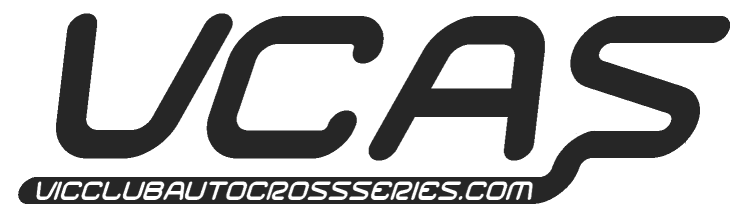 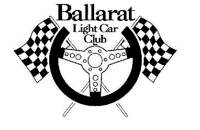 ROUND 4 - Saturday 6th May 2022 ENTRY FORM  ARE ANY OF THE DRIVERS – NGK JUNIOR PENTATHLON SERIES COMPETITORS .    Yes/ No           Name(s) (Block letters).........…….…...........................  Held under the International Sporting Code of the FIA and the National Competition Rules of CAMS. Entrant / Driver 1 	 	 	 	 	 	 	 	           Class............. Name (Block letters).............…….…........................... E-mail………………………………………….…… Address............................................…............................................................. P/Code.................. Club..............…... License #....…....…........ 	Phone (AH)........…….…....... (Mob)...........….......... Emergency Contact Name and Phone ……………………………………………………………………                   Series Competitor Y / N                               Junior Pentathlon Competitor Y / N Driver 2 	 	 	 	 	 	 	 	 	     	Class............. Name (Block letters).............…….…....................  E-mail………………………………………….…… Address............................................…............................................................. P/Code.................... Club..............…... License #....…....…........ 	Phone (AH)......…….…......... (Mob)...........….......... Emergency Contact Name and Phone ……………………………………………………………………                   Series Competitor Y / N                               Junior Pentathlon Competitor Y / N Driver 3 	 	 	 	 	 	 	 	 	     	Class............. Name (Block letters).............…….…....................  E-mail………………………………………….…… Address............................................…............................................................. P/Code.................... Club..............…... License #....…....…........ 	Phone (AH)......……...…....... (Mob)...........….......... Emergency Contact Name and Phone ……………………………………………………………………                   Series Competitor Y / N                               Junior Pentathlon Competitor Y / N Driver 4 	 	 	 	 	 	 	 	 	     	Class............. Name (Block letters).............…….…....................  E-mail………………………………………….…… Address............................................…............................................................. P/Code.................... Club..............…... License #....…....…........ 	Phone (AH)......…….…......... (Mob)...........…........... Emergency Contact Name and Phone ……………………………………………………………………                   Series Competitor Y / N                               Junior Pentathlon Competitor Y / N Description of Car Make.....................…... Model.....….................... Modified:    Yes/ No         	Class............. Body Type...............…. Color.....…................... Total Paid ......….........Cash/Cheque/Other 